О внесении изменений в постановление№ 32-п от 21.05.2021 В соответствии с Федеральным законом от 27.07.2010 № 210 - ФЗ «Об организации предоставления государственных и муниципальных услуг», Уставом муниципального образования Костинского сельсовет Курманаевского района Оренбургской области, внести в приложение к постановлению Администрации муниципального образования Костинский сельсовет Курманаевского района № 32-п от21.05.2021 «Об утверждении Административного регламента предоставления муниципальной услуги «Прием заявлений и выдача документов о согласовании переустройства и (или) перепланировки жилого помещения» следующие изменения:Пункт 85 приложения изложить в новой редакции:«85. В случае установления в ходе или по результатам рассмотрения жалобы признаков состава административного правонарушения или преступления должностное лицо, работник, наделенные полномочиями по рассмотрению жалоб в соответствии с пунктом 78 настоящего Административного регламента, незамедлительно направляют имеющиеся материалы в органы прокуратуры.».2. Контроль за выполнением настоящего постановления оставляю за собой.3. Настоящее постановление вступает в силу после официального опубликования в газете «Вестник Костинского сельсовета» и подлежит размещению на сайте муниципального образования.Глава муниципального образования                                            Ю.А.СолдатовРазослано: в дело, прокурору, районной администрации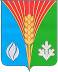 АдминистрацияМуниципального образованияКостинский сельсоветКурманаевского районаОренбургской областиПОСТАНОВЛЕНИЕ        23.03.2023  № 27-п